The Adventure Shed Vocabulary List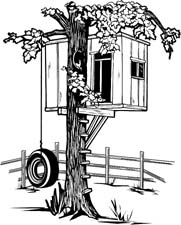 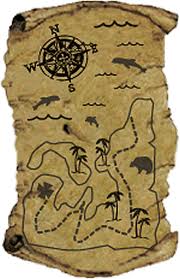 forestwater lakehorizonugliesteeriemassiveminiaturefreezingfollowedfightwhisperedmissingislandcastlebeachhunterscatteredfirelightning treasurerowingstormcampingvanishedblizzardstrangerlockedchasedwildernesstorchescapeimmensescrawnyfilthyshoutedcriedwhisperedbicycledustyancienttreehousedustyeventuallydusktwilightmeanwhilebrokenchillyruinsabandonedshaftencrustedfastenedjammedunsightly